Методом D – разбиения построить область устойчивости по параметру Кп  для скорректированной системы.Исходные данные:Система астатическаяИдеальное интегрирующее звено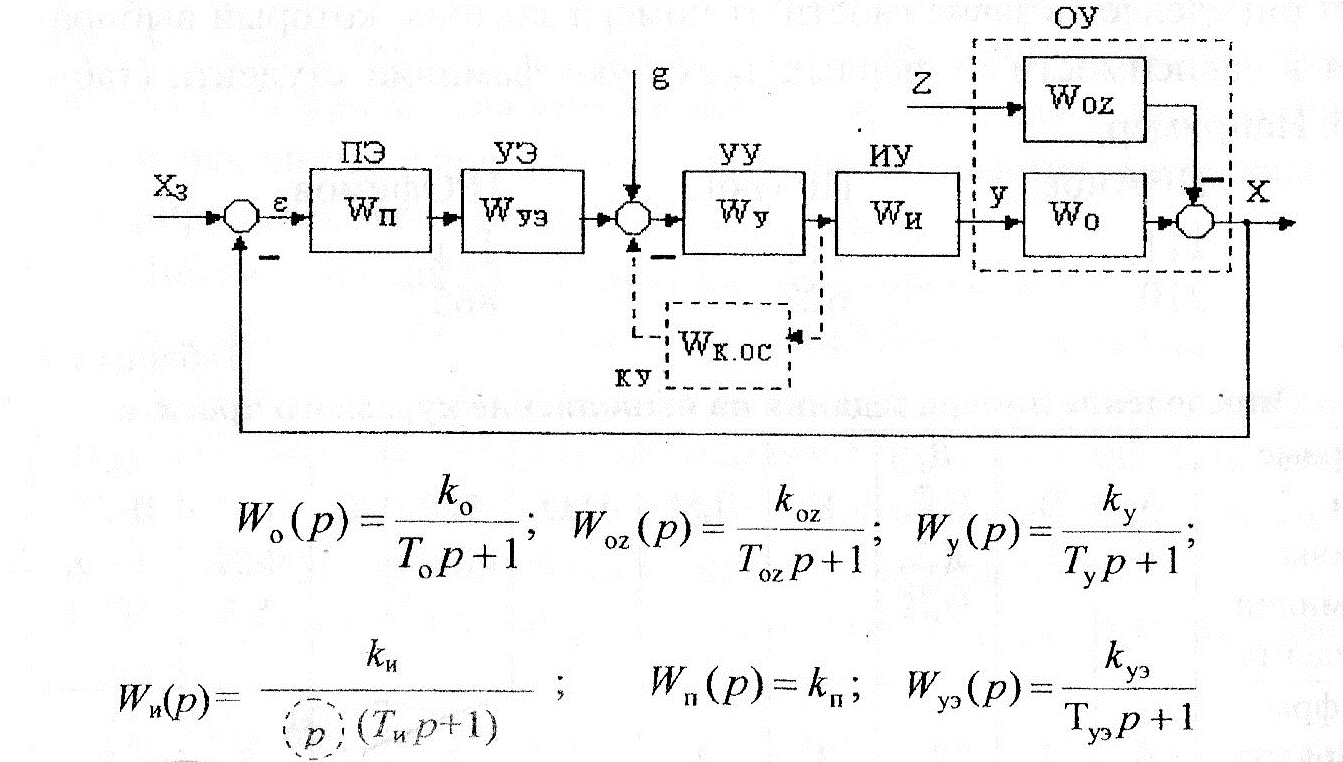 ko = 5,0; koz = 2,50; To = Toz = 2,5 с; kи = 0,20; Tи = 0;ky = 0,5; Ty = 1,8 с; kуэ = 3,0; Tуэ = 1,4 c; T3 = 0,37 c; kп = 1,10.Kп = Передаточная функция скорректированной системы:Wcк(р) = 